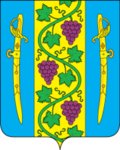 АДМИНИСТРАЦИЯ  ВЫШЕСТЕБЛИЕВСКОГО СЕЛЬСКОГО ПОСЕЛЕНИЯ  ТЕМРЮКСКОГО РАЙОНАРАСПОРЯЖЕНИЕот  29.11.2021 г.                                                                                                        №  138-рстаница ВышестеблиевскаяО внесении изменений в постановление администрации Вышестеблиевского сельского поселения Темрюкского района от 09 января 2020 года № 2-р «Об установлении  ежемесячной  надбавки за особые условия муниципальной службы муниципальным служащим администрации Вышестеблиевского сельского поселения»В соответствии с Положениями «Об оплате труда муниципальных служащих органов местного самоуправления Темрюкского района», «О порядке выплаты ежемесячной надбавки  к должностному окладу за особые условия муниципальной службы муниципальным служащим администрации муниципального образования Темрюкский район» и штатного расписания на 2021 год:1.Дополнить пункт 1 постановления администрации Вышестеблиевского сельского поселения Темрюкского района от 09 января 2020 года № 2-р «Об установлении  ежемесячной  надбавки за особые условия муниципальной службы муниципальным служащим администрации Вышестеблиевского сельского поселения» абзацем: 5) Колмык Денису Валерьевичу, заместителю главы   Вышестеблиевского сельского поселения, с  29 ноября 2021 года  ежемесячную надбавку за особые условия муниципальной службы в размере 120 %  должностного оклада;2.Контроль за исполнением данного распоряжения возложить на директора муниципального казенного учреждения «Вышестеблиевская централизованная бухгалтерия» (Печеная).3.Распоряжение вступает в силу со дня его подписания.Глава Вышестеблиевского сельскогопоселения Темрюкского района                                                                П.К. ХаджидиЛИСТ  СОГЛАСОВАНИЯпроекта постановления  администрации Вышестеблиевского сельского поселения Темрюкского района от _______________   № _____________О внесении изменений в постановление администрации Вышестеблиевского сельского поселения Темрюкского района от 09 января 2020 года № 2-р «Об установлении  ежемесячной  надбавки за особые условия муниципальной службы муниципальным служащим администрации Вышестеблиевского сельского поселения»Проект подготовлен и внесен:Общим отделомНачальник отдела                                                                                             Л.Н.БедаковаПроект согласован:Заместитель главы Вышестеблиевского  сельского поселения Темрюкского района                                                                   Н.Д.ШевченкоНачальник финансового отдела                                                                 А.Ю. Лобыцина